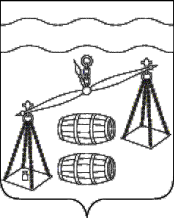 Администрация сельского поселения 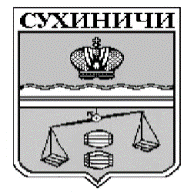 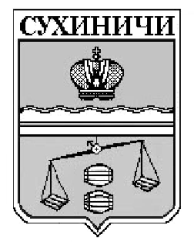 «Село Шлиппово»Калужская областьПОСТАНОВЛЕНИЕОб отмене постановления администрации сельского поселения «Село Шлиппово» от 18.06.2020 № 19      «Об   утверждении   административного   регламента«Предоставление      информации     об     очередностипредоставления    жилых    помещений   на   условиях социального найма в сельском поселении  «Село Шлиппово»»В соответствии с подпунктами 19.1, 19.2, 26, 27 части 1 статьи 15 Федерального закона от 06.10.2003 N 131-ФЗ «Об общих принципах организации местного самоуправления в Российской Федерации» администрация сельского поселения «Село Шлиппово»,  ПОСТАНОВЛЯЕТ:Постановление администрации СП «Село Шлиппово» от 18.06.2020 № 19 «Об утверждении административного регламента «Предоставление информации об очередности предоставления жилых помещений на условиях социального найма в сельском поселении «Село Шлиппово»» отменить.Данное Постановление вступает в силу после его официального обнародования.Контроль за исполнением данного Постановления оставляю за собой.Глава администрации  сельского поселения«Село Шлиппово»                                                                А.И.Макаркинот 18 августа 2020 года                                             № 33